The Girl in the Mirror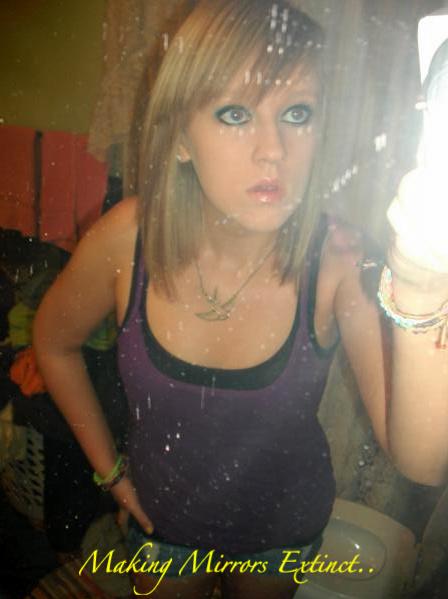 She sees an image,That I don’t see.That girl, so beautiful,What she will never see.Her life is filled, With mirrors and sharp eyes.Around every corner,There’s a person who will criticize.The mirrors are out to get her,And she knows she’ll never be safe.The porcelain bowl under her arms,And the tile beneath her knees.Everyone knows her little secret,The one she can’t keep so secret.They all tell her what they see,What she thinks she’ll never be.She hides herself away,Behind the safety of locked doors.The girl that has a veryObscure view of what she is.The reflection from the mirror,Stares back at her so cruel.She criticizes herself so harshly,But I’ll never know why.She feels so alone,In a world that is so full.She can feel the stares on her back,And thinks it’s her that is in the wrong.With every day that goes by,She wastes away.In the worst way possible she sees herself,And does it just once more.Help has come and gone,Yet she lets it pass Without a word,Or even a nod of the head.Every day, she forces herself, To get up out of bed,And to face the day.It shouldn’t be that hard.She tries twice as hardAt everything she does.Without even needing to.She shouldn’t feel this way.Why she will never seeThe girl that everyone else seesI will never truly understand.Until then, I’ll keep trying.-GretchenPhoto By; Gretchen